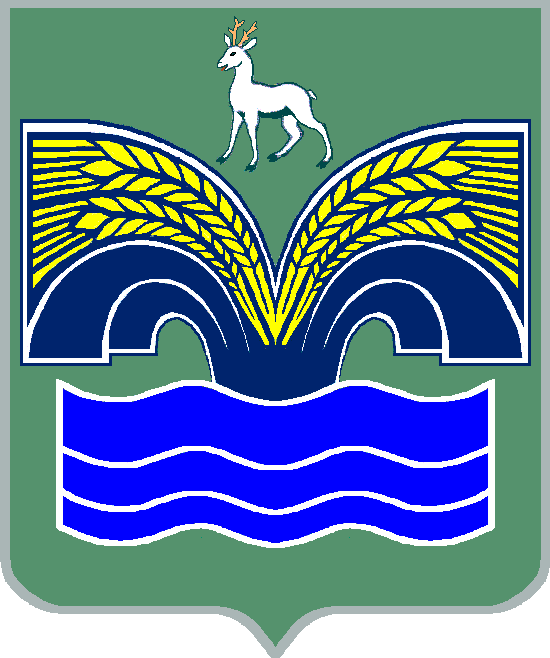 СОБРАНИЕ ПРЕДСТАВИТЕЛЕЙСЕЛЬСКОГО ПОСЕЛЕНИЯ СТАРАЯ БИНАРАДКАМУНИЦИПАЛЬНОГО РАЙОНА КРАСНОЯРСКИЙСАМАРСКОЙ ОБЛАСТИТРЕТЬЕГО СОЗЫВАРЕШЕНИЕот 15 апреля 2016 года № 16Об утверждении Порядка сообщения лицами, замещающими муниципальные должности и должности муниципальной службы в сельском поселении Старая Бинарадка муниципального района Красноярский Самарской области, о возникновении личной заинтересованности при исполнении должностных обязанностей, которая приводит или может привести к конфликту интересовВ соответствии с частью 4.1 статьи 12.1 Федерального закона от 25.12.2008 № 273-ФЗ «О противодействии коррупции», пунктом 8 Указа Президента Российской Федерации от 22.12.2015 № 650 «О порядке сообщения лицами, замещающими отдельные государственные должности Российской Федерации, должности федеральной государственной службы, и иными лицами о возникновении личной заинтересованности при исполнении должностных обязанностей, которая приводит или может привести к конфликту интересов, и о внесении изменений в некоторые акты Президента Российской Федерации», Собрание представителей сельского поселения Старая Бинарадка РЕШИЛО:1. Утвердить Порядок сообщения лицами, замещающими муниципальные должности и должности муниципальной службы в сельском поселении Старая Бинарадка муниципального района Красноярский Самарской области, о возникновении личной заинтересованности при исполнении должностных обязанностей, которая приводит или может привести к конфликту интересов. 2. Опубликовать настоящее решение в газете «Красноярский вестник».3. Настоящее решение вступает в силу со дня его принятия.Утвержденрешением Собрания представителейсельского поселения Старая Бинарадка муниципального района Красноярский Самарской областиот 15 апреля 2016 года № 16ПОРЯДОК сообщения лицами, замещающими муниципальные должности и должности муниципальной службы в сельском поселении Старая Бинарадка муниципального района Красноярский Самарской области, о возникновении личной заинтересованности при исполнении должностных обязанностей, которая приводит или может привести к конфликту интересов1. Порядок сообщения лицами, замещающими муниципальные должности и должности муниципальной службы в сельском поселении Старая Бинарадка муниципального района Красноярский Самарской области (далее - поселение), о возникновении личной заинтересованности при осуществлении полномочий, которая приводит или может привести к конфликту интересов (далее - Порядок) определяет процедуру сообщения указанными лицами о возникновении личной заинтересованности при исполнении должностных обязанностей, которая приводит или может привести к конфликту интересов.2. В настоящем Порядке: а) лицами, замещающими муниципальные должности в сельском поселении Старая Бинарадка муниципального района Красноярский Самарской области, являются Глава сельского поселении Старая Бинарадка муниципального района Красноярский Самарской области (далее - Глава поселения) и депутаты Собрания представителей сельского поселении Старая Бинарадка муниципального района Красноярский Самарской области (далее - лица, замещающие муниципальные должности);б) лицами, замещающими должности муниципальной службы в сельском поселении Старая Бинарадка муниципального района Красноярский Самарской области, являются муниципальные служащие Администрации сельского поселения Старая Бинарадка муниципального района Красноярский Самарской области (далее - муниципальные служащие).3. Под конфликтом интересов в настоящем Порядке понимается ситуация, при которой личная заинтересованность (прямая или косвенная) лица, замещающего муниципальную должность или муниципального служащего, влияет или может повлиять на надлежащее, объективное и беспристрастное осуществление им своих полномочий.Под личной заинтересованностью в настоящем Порядке понимается возможность получения доходов в виде денег, иного имущества, в том числе имущественных прав, услуг имущественного характера, результатов выполненных работ или каких-либо выгод (преимуществ) лицом, указанным в подпунктах «а», «б» пункта 2 настоящего Порядка, и (или) состоящими с ним в близком родстве или свойстве лицами (родителями, супругами, детьми, братьями, сестрами, а также братьями, сестрами, родителями, детьми супругов и супругами детей), гражданами или организациями, с которыми лицо, указанное в подпунктах «а», «б» пункта 2 настоящего Порядка, и (или) лица, состоящие с ним в близком родстве или свойстве, связаны имущественными, корпоративными или иными близкими отношениями.4. Лица, замещающие муниципальные должности, или муниципальные служащие обязаны в соответствии с законодательством Российской Федерации, Самарской области о противодействии коррупции сообщать о возникновении личной заинтересованности при исполнении должностных обязанностей, которая приводит или может привести к конфликту интересов, а также принимать меры по предотвращению или урегулированию конфликта интересов.Сообщение оформляется в письменной форме в виде уведомления о возникновении личной заинтересованности при исполнении должностных обязанностей, которая приводит или может привести к конфликту интересов (далее - уведомление).Уведомление составляется в произвольной форме или по форме согласно приложению к настоящему Порядку.5. Лица, замещающие муниципальные должности (кроме председателя Собрания представителей сельского поселении Старая Бинарадка муниципального района Красноярский Самарской области), направляют уведомление на имя председателя Собрания представителей сельского поселении Старая Бинарадка муниципального района Красноярский Самарской области (далее - председатель Собрания представителей поселения). 6. Председатель Собрания представителей поселения и муниципальные служащие направляют уведомление на имя Главы поселении.7. Уведомление должно быть подписано лично с указанием даты его составления.8. Уведомления, представленные Главой поселения и муниципальными служащими, направляются лицу, ответственному за ведение кадрового делопроизводства в Администрации поселения (далее - кадровая служба), для осуществления предварительного рассмотрения.Уведомления, представленные депутатами поселения и председателем Собрания представителей поселения, направляются секретарю комиссии по контролю за соблюдением лицами, замещающими муниципальные должности в сельском поселении Старая Бинарадка муниципального района Красноярский Самарской области, ограничений, запретов, исполнения обязанностей, установленных законодательством Российской Федерации о противодействии коррупции (далее - Комиссия по контролю за лицами, замещающими муниципальные должности).В ходе предварительного рассмотрения уведомлений кадровая служба и секретарь Комиссии по контролю за лицами, замещающими муниципальные должности, соответственно имеют право получать в установленном порядке от лиц, направивших уведомления, пояснения по изложенным в них обстоятельствам и направлять в установленном порядке запросы в федеральные органы государственной власти, органы государственной власти Самарской области, иные государственные органы, органы местного самоуправления и заинтересованные организации.9. По результатам предварительного рассмотрения уведомлений кадровой службой и секретарем Комиссии по контролю за лицами, замещающими муниципальные должности, соответственно подготавливается мотивированное заключение на каждое из них.Уведомления, заключения и другие материалы, полученные в ходе предварительного рассмотрения уведомлений, представляются в течение семи рабочих дней со дня поступления уведомлений:- председателю Комиссии по контролю за лицами, замещающими муниципальные должности - в отношении уведомлений, поданных депутатами и председателем Собрания представителей поселения;- председателю комиссии по соблюдению требований к служебному поведению муниципальных служащих и урегулированию конфликта интересов в Администрации сельского поселения Старая Бинарадка муниципального района Красноярский Самарской области (далее - Комиссия по соблюдению требований к служебному поведению муниципальных служащих), - в отношении уведомлений, поданных Главой поселения и муниципальными служащими.В случае направления запросов, указанных в абзаце третьем пункта 8 настоящего Порядка, уведомления, заключения и другие материалы представляются в Комиссию по контролю за лицами, замещающими муниципальные должности, и Комиссию по соблюдению требований к служебному поведению муниципальных служащих в течение 45 дней со дня поступления уведомлений. Указанный срок при необходимости может быть продлен, но не более чем на 30 дней.Комиссия по контролю за лицами, замещающими муниципальные должности рассматривает уведомления в порядке, определенном Положением о комиссии по соблюдению требований к служебному поведению муниципальных служащих и урегулированию конфликта интересов в Администрации сельского поселения Старая Бинарадка муниципального района Красноярский Самарской области.10. Комиссией по контролю за лицами, замещающими муниципальные должности, и Комиссией по соблюдению требований к служебному поведению муниципальных служащих по результатам рассмотрения уведомлений принимается одно из следующих решений:а) признать, что при исполнении должностных обязанностей лицом, направившим уведомление, конфликт интересов отсутствует;б) признать, что при исполнении должностных обязанностей лицом, направившим уведомление, личная заинтересованность приводит или может привести к конфликту интересов;в) признать, что лицом, направившим уведомление, не соблюдались требования об урегулировании конфликта интересов.По итогам рассмотрения уведомлений Комиссия по контролю за лицами, замещающими муниципальные должности, и Комиссия по соблюдению требований к служебному поведению муниципальных служащих отражают основания и мотивы принятия такого решения в протоколе заседания Комиссии по контролю за лицами, замещающими муниципальные должности, и Комиссии по соблюдению требований к служебному поведению муниципальных служащих.11. В случае принятия решения, предусмотренного подпунктом «б» пункта 10 настоящего Порядка, в соответствии с законодательством Российской Федерации Комиссия по контролю за лицами, замещающими муниципальные должности, и Комиссия по соблюдению требований к служебному поведению муниципальных служащих принимают меры или обеспечивают принятие мер по предотвращению или урегулированию конфликта интересов либо рекомендуют лицу, направившему уведомление, принять такие меры.12. В случае принятия решений, предусмотренных подпунктами «б» и «в» пункта 10 настоящего Порядка, в соответствии с законодательством Российской Федерации, Самарской области Комиссия по контролю за лицами, замещающими муниципальные должности, Комиссия по соблюдению требований к служебному поведению муниципальных служащих направляют уведомление на рассмотрение:а) Собранием представителей поселения - в отношении Главы поселения, председателя Собрания представителей поселения и депутатов Собрания представителей поселения;б) Главой поселения - в отношении муниципальных служащих.13. Собрание представителей поселения, Глава поселения рассматривают поступившие решения Комиссии по контролю за лицами, замещающими муниципальные должности, Комиссии по контролю за лицами, замещающими муниципальные должности, и принимают решения о принятии мер по предотвращению или урегулированию конфликта интересов в соответствии с законодательством Российской Федерации, Регламентом Собрания представителей поселения и иными муниципальными правовыми актами поселения.14. Уведомление после его рассмотрения приобщается к личному делу лица, замещающего муниципальную должность или муниципального служащего.Приложениек Порядку сообщения лицами, замещающими муниципальные должности и должности муниципальной службы в сельском поселении Старая Бинарадка муниципального района Красноярский Самарской области, о возникновении личной заинтересованности при исполнении должностных обязанностей, которая приводит или может привести к конфликту интересов___________________________________________________________________________________________________________________________________________________от ___________________________________________________________________________________________(ФИО лица, замещающего муниципальную должность или муниципального служащего)УВЕДОМЛЕНИЕо возникновении личной заинтересованности при осуществлении полномочийСообщаю о возникновении у меня личной заинтересованности при исполнении должностных обязанностей, которая приводит или может привести к конфликту интересов (нужное подчеркнуть):1. ______________________________________________________________________________________________________________________________________________________________________________________________________(излагается информация о ситуации, при которой личная заинтересованность (прямая или косвенная) влияет или может повлиять на надлежащее, объективное и беспристрастное осуществление им своих полномочий)2. ______________________________________________________________________________________________________________________________________________________________________________________________________(описываются полномочия, на осуществление которых может негативно повлиять либо негативно влияет личная заинтересованность)3.______________________________________________________________________________________________________________________________________________________________________________________________________ (дополнительные сведения, предложения по урегулированию конфликта интересов (при наличии))Приложение: ______________________________________________________ (при наличии).«____» ____________ 20__ г. 		       ______________      ________________________ (дата) 					 (подпись) 		(расшифровка подписи)Председатель Собрания представителей сельского поселения Старая Бинарадка муниципального района Красноярский Самарской области _______________ И.А.ГерасимовГлава сельского поселения Старая Бинарадкамуниципального районаКрасноярский Самарской области_____________ О.Ю.Худяков